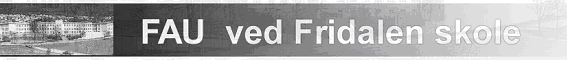 Innkalling til FAU-møte Fridalen skuleDato: 31.05.2023 kl. 19-21 Foreldrerådets arbeidsutvalg Stad: Filmsalen skulenTilstades: 1A, Saksliste:Godkjenning av innkallingInnkalling godkjent uten innvendinger.Godkjenning av referat frå FAU-møte 26. april 2023Referat godkjent uten innvendinger.Rektors hjørne - orienteringssakerStatus byggRektor informerer om at de har begynt på oppussing av bygget som det tidligere var barnehagedrift i og det skal bli ferdig til august. Dette vil løse logistikkutfordringene til Fridalen skole fra august.Søknad bufdirDet er søkt om 3 millioner hos Bufdir, men skolen har ikke fått innvilget noen midler herfra.Søknad nærmiljømidlerSkolen har søkt om nærmiljømidler (200 000 kr) for å kunne opprette aktiviteter på skolen fredag ettermiddager (dans, drama, etc.). FAU søker også om 130.000 kr i nærmiljømidler, for kurs i SFO-tiden. FAU har de siste årene fått tildelt ca 50-60 000 kr i året i nærmiljømidler til dette. Skolen søker spesifikt for aktiviteter som kan avholdes på kveldstid, og vil kontakte kommunen for sikre at ikke søknadene kommer i konkurranse med hverandre. Skolebiblioteket skal pusses opp som en del av oppussingsprosessen. Biblioteket skal flyttes til der som mat og helse har rom i dag i 3. etasje.Rektor informerer om at det har vært en pågående Tiktok-challenge om å rive ned såpedispensere og utføre annet hærverk på skolens toaletter. Derfor har en del av toalettene vært stengt. Elever har måttet spørre voksne om å få låst opp toalettene for å gå på do. Noen av elevene har uttrykt at det er ubehagelig å spørre en voksen. Fra fredag i forrige uke har toalettene blitt åpnet opp igjen.Innspill fra salen om at foreldrene burde vært informert om dette.Rektor informerer om at Fridalen skole er en mobilfri sone.I morgen er det urfremføring av ny skolesang for Fridalen skole på gatefesten. Oppfordring fra rektor om at avisene bør tipses om dette også - og ikke bare om de negative sakene.Orientering Idrettsrådet v/Sandrino BirkelandIdrettsrådet har fått tildelt midlar til oppretting av ny BUA for utlån av sportsutstyr, i Årstad bydel. Sandrino Birkeland kjem på FAU-møtet for å orientere om planar, og diskutere evt samarbeid om Fridalens nye klær.Sandrino Birkeland informerer om at Idrettsrådet er innvilget 800 000 kr fra Bufdir til oppstart av ny BUA i Årstad bydel. Forhåpentligvis vil dette bidra til økt aktivitet blant barn og unge i området. De er på jakt etter egnede lokaler - fra Danmarksplass til Slettebakken. Ikke plass på Brann Stadion hvor idrettsrådet holder til. Bergenshallen nevnes som en mulighet, men denne skal kanskje rives på sikt. Fridalen skole er en annen mulighet.Pengene må brukes i løpet av 2023.Forventer at det kan bli tildelt mer penger til LIM og/eller BUA i revidert budsjett som offentliggjøres i morgen.BUA skal være åpent 3 dager i uken, minimum 1 kveld. Det er en mulighet å kombinere BUA med Fridalens nye klær. Driften på dagtid vil Idrettsrådet ta seg av, men det er en mulighet for at kveldsvakten kan suppleres av foreldre/FAU mot en kompensasjon til FAU eller en klasse.Sandrino Birkeland sier han vil anbefale styret i Idrettsrådet å legge BUA til Fridalen skole.Det vil ikke kun kjøpes inn nytt utstyr til BUA, men ønskelig å få inn brukt utstyr med tanke på miljøet.Fridalens nye klær skal i utgangspunktet være selvbetjent, ifølge FAU-leder, men samarbeid med BUA kan absolutt være aktuelt da det er behov for å ha voksne tilstede i nærheten.Det avtales at FAU og Idrettsrådet kommer tilbake til FAUs muligheter for å bidra på kveldsvaktene når det er avklart hvor BUA skal starte opp.Orientering frå folkemøte for områdesatsing Slettebakken v/Velaug M Oltedal23. mai var det orienteringsmøte om områdesatsingen som Bergen kommune startar opp i levekårsone Slettebakken, inkl Fridalen skule. Kort referat frå møtet.Styreleder informerer om at det er nå vedtatt en områdesatsning for Slettebakken. Slettebakken-området er definert ut ifra helsetilstanden til befolkningen. Området omkranser Fridalen skole, men innbefatter ikke denne. Fridalen skole skal likevel inkluderes, sies det, fordi omtrent halve Fridalen skolekrets ligger innenfor området, men det er usikkert i hvilken grad.Rektor ønsker at Fridalen skole skal være et samlingspunkt for Årstad, men det virker som at mye rutes gjennom idretten.Idrettsområdet på Slettebakken rehabiliteres. Det skal startes opp en juniorklubb og en ungdomsklubb på Landås ettersom det er tilgjengelig lokaler her (Ulrikens bydelshus). Det skal startes opp en del andre aktiviteter også for barn og unge.Det kommer ny midlertidig kunstgressbane under ombyggingsperioden ved Fysak uten gummikuler.Tidsperspektivet for områdesatsningen er på 8 år.Beslutning om hva som skal skje med Slettebakken skole, oppussing eller riving/nybygg, skal tas ved årsskiftet 2023/24. Eldresenteret ved Slettemarken/Adolf Bergsvei skal rives/bygges om og utvides.Kandidatar til FAU-styret 2023-24  v/ Velaug M OltedalVi søkjer fortsatt kandidatar til styreverv for neste skuleår, og ber interesserte melde seg på møtet. Det er også muleg å melde seg til valkomiteen, ved Lisa Hartveit lisahartveit@gmail.com.Hele styret har sittet i FAU i 2 år. Det er ingen begrensninger på hvor lenge man kan sitte i styret/FAU og det er mulig å stille til gjenvalg. Valgkomiteen melder om at ingen har meldt seg foreløpig.Det vil bli lagt opp til en god overlapp med nytt styre.FAU-leder informerer litt om hva som er de ulike styrevervenes ansvar:FAU-leder har ansvar for å kalle inn til møter, lede møter, etc. Gjennomføre styremøter ved behov. Fungere som kontaktperson for FAU, gå på SU-møter, følge opp arbeidsgruppene. Kvalitetsoppfølgingsmøter med skolen 1 gang i året. Det viktigste er å delegere slik at man ikke sitter med all jobben selv. Oppdatering av nettsiden med FAU-kurs, legge ut referat, men minst mulig oppdatering for å unngå ekstraarbeid og for å unngå å måtte prioritere mellom ulike henvendelser om f.eks. promotering. Nestleder jobber tett med leder, og de deler på oppfølging av saker og arbeidsgrupper.Kasserer har mest arbeid ifm. kursavgifter og 17. mai – et par perioder +i året. Trengs ikke mye økonomikunnskaper. Det foreligger et utfyllende dokument på hva som skal gjøres og nåværende kasserer kan bidra til en god overlapp for nestemann.Sekretær har ansvar for å føre referat fra FAU-møter.Valgkomiteen sender ut en epost etter møtet i dag med oppfordring om å få inn kandidater til styreverv.Orientering frå 17. mai-komiteen v/Gertrud Coutinho	Oppsummering og evaluering av 17. mai-arrangement.Planlegging ble gjennomført ved hjelp av et planleggingsdokument som er videreført fra tidligere år med arbeidsoppgaver som må utføres. Arbeidsoppgavene ble delegert til de ulike 6. klassene.På 16. mai/17. mai viste det seg at det var mange foreldre som ikke dukket opp for å utføre sine oppgaver selv om det ikke var gitt tilbakemelding om dette. Anslått 50 % oppmøte på 17. mai. Det var dermed for få folk til å drifte 2 kafeer, hadde vært bedre med 1 kafe.Pølsene skapte kø ettersom folk ble ventende på å få disse servert - kaker forsynte folk seg med selv. Det var bedt om litt mindre kaker i år og det var fortsatt en del til overs. Det var kjøpt inn for mye brus, men dette kan leveres inn igjen.Innspill om at kakene kunne vært dyrere (10 kr) og at hvis foreldrene som laget disse hadde fått info om hvor mye de skulle koste, så kunne størrelsen på bitene blitt tilpasset prisen.Aktivitetene: Noe kø (spesielt på boksene), men det hadde krevd flere voksne å ha flere stasjoner.Underholdning: Litt stress med lydanlegg. Et par 6. klasser som ikke hadde uinderholdningsbidrag.Erfaringene fra i år er notert ned i arbeidsdokumentet og vil bli gjort tilgjengelig for neste års arrangementskomite.Orientering frå SFO-kontakt v/Marianne HolvikSFO-kontakt var ikke til stede på møtet.Orientering frå arbeidsgruppe Skulemiljø v/ Elisavet ChatziaslanStatus gatefest 1. juni.Orientering fra nestleder i styret ettersom Elisavet ikke er til stede på møtet. Det er kommet inn en del matbidrag til festen etter at det ble sendt ut forespørsel om dette via Vigilo til de klassene som ikke hadde meldt seg. Skolen lager vafler og kaffe. 7. klasse skal selge mat – 10 kr pr. rett. Underholdning er planlagt av skolen.Innspill om at mat bør selges fra start av arrangementet og ikke avvente med dette til underholdningen er ferdig. Ble veldig rush i fjor når matservering ikke ble åpnet før etter underholdningen. Det finnes et stort telt som kan rigges opp ved behov.Innspill om at barnehager i nærområdet bør informeres om at festen er åpen for alle – ikke bare elever ved Fridalen.Orientering frå arbeidsgruppe Kurs og kultur v/Vegard MarkhusStatus for vårens kurs, og planar for hausten.Evaluering av kursene er gjennomført. Ikke veldig mange svar, men stort sett positive tilbakemeldinger. Klangpang og Tween Machine får mye god respons. Sjakken har fått positiv respons i år av de som sendte inn svar (3 stk).Undersøker muligheter for dans, musikk, sjakk og gaming til neste år. SFO legger beslag på gymsalen og LIM skal kanskje også flytte opp i gymsalen fra Haukelandshallen slik at det kan være utfordringer med å tilby kurs i gymsalen – avventer avklaring her.Orientering frå arbeidsgruppe Bygg og uteareal v/ Maria H Tønnesen	Status for gruppa sitt arbeid.Søknad til Bergen kommune om midler til Fridalens nye klær ble avslått. 3-4 foreldre har meldt sin interesse om å bidra til Fridalens nye klær.Avventer utviklingen rundt evt. oppstart av BUA før man går videre med oppstart av Fridalens nye klær.EventueltMvhFAU-leiar for Fridalen skuleVelaug Myrseth OltedalE-post: velaug.myrseth@gmail.comMob: 41649997